EMENDA IMPOSITIVA INDIVIDUAL Nº 07 AO PROJETO DE LEI N° 119/2022 DE 28 NOVEMBRO DE 2022, QUE ESTIMA A RECEITA E FIXA A DESPESA DO MUNICÍPIO DE BOM RETIRO DO SUL PARA O EXERCÍCIO DE 2023PROJETO DE LEI Nº 119/2022EMENDA IMPOSITIVA Nº 07AUTOR: Vereador JOÃO BATISTA FERREIRAJustificativaO Vereador João Batista Ferreira destina cinquenta porcento (50%) de sua emenda impositiva para (AFAMAB), Associação dos Pais e Amigos dos Autistas de Bom Retiro do Sul e cinquenta porcento (50%) para a Liga de Combate ao Câncer, ambas instituições desenvolvem atividades de suma importância para nossos munícipes.Trazendo orientação, atendimento e suporte a todos que necessitam, assim para que possam dar continuidade ao belíssimo trabalho que desenvolvem em nossa cidade, faço a destinação de R$ 34.758,33 (Trinta e quatro mil setecentos e cinquenta e oito reais com trinta e três centavos) para AFAMAB e R$ 34.758,33 (Trinta e Quatro mil setecentos e Cinquenta e Oito Reais com Trinta e Três Centavos)Bom Retiro do Sul, 27 de dezembro de 2022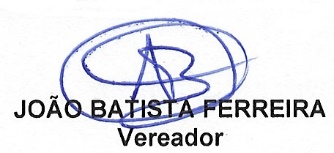 EmendaDotação a              SuplementarDotação a ReduzirObjetoValor01Secretaria Municipal da Saúde99.999.0099.2.055EmendasIndividuaisPara: Liga de Combate ao Câncer de Bom Retiro do SulR$ 34.758,3302Secretaria Municipal da Saúde99.999.0099.2.055EmendasIndividuaisPara: AFAMABAssociação de Familiares e Amigos dos Autistas de Bom Retiro do SulR$ 34.758,33